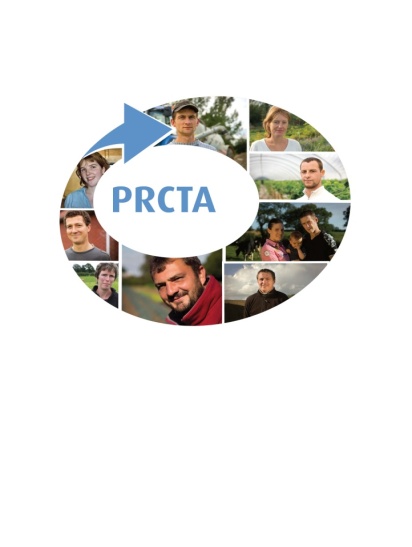 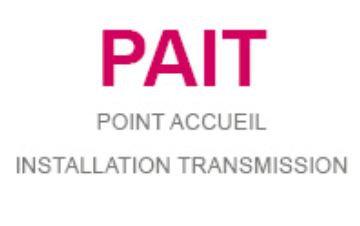 Liste des abréviationsATP : A Titre PrincipalATS : A Titre SecondaireCF : Cadre FamilialCFE : Centre de Formalité des EntreprisesCUMA : Coopérative d’Utilisation de Matériel AgricoleHCF : Hors cadre familialPLU : Plan Local d’UrbanismeSAU : Surface Agricole UtileSCOT : Schéma de Cohérence TerritorialeZNIEFF : Zone Naturelle d’Intérêt Ecologique, Faunistique et Floristique
ZRR : Zone de Revitalisation RuralePrésentationVous ne pourrez pas remplir l’intégralité de cette page dès la première fois. Vous la complèterez dans un second temps.Identité et profil du porteur de projet (partie à démultiplier par porteur de projet)Fiche signalétique du projetDescription du projet / Définition de l’idéeDécrivez votre projet en quelques lignes (création/reprise, activités, principales productions agricoles, surface reprise, surface prévue à l’installation, commercialisation, CUMA ou autres spécificités).Le porteur de projet (partie à démultiplier selon le nombre de porteurs de projet)MotivationsDétaillez vos motivations à créer ou reprendre une exploitation, les raisons du choix de l’activité, vos priorités, vos valeurs et vos objectifs. Connaissances et compétencesDétaillez vos connaissances et compétences en lien avec votre projet afin d’identifier vos atouts mais également vos manques (pré-requis, qualification  nécessaire). Dans le plan de formation, mettez en avant les formations suivies pour pallier à ces derniers.
Joindre CV et plan de formation/document de préconisation du PPP si existantsPour le tableau ci-dessous, vous pouvez reprendre les éléments du document d’autodiagnostic.Compétences et plan de formation
En partant de vos expériences et formations, détaillez les compétences que vous allez pouvoir mettre en œuvre dans votre projet (= compétences acquises). Indiquez celles qui vous font défaut et qui seront acquises pour votre installation (=Compétences programmées dans le plan de formation).Adéquation personne/projetDétaillez succinctement en quoi vos motivations, connaissances et compétences sont en adéquation avec votre projet.L’environnement territorial et professionnel Territoire
Votre exploitation s’insère dans un territoire, ces caractéristiques sont à prendre en compte. Prenez le temps de les analyser et d’identifier les principales. (géographie, ressources et spécificités, population, acteurs économiques, politiques de développement local, densité commerciale, débouchés, voisinage, zones spécifiques (zones vulnérables, ZNIEFF, ZRR, parc naturel…), environnement communal (SCOT, PLU…))Partenariats et réseaux
Détaillez les partenariats pouvant contribuer au développement du projet, les possibilités de travail en collectif, les réseaux identifiés. Précisez l’état d’avancement : identification, contacts pris, partenariat installé…Productions, produits, services et outils de travailJoindre plans si existantsOutils de travailDétaillez les outils nécessaires à la mise en œuvre du projet (outils existants ou à envisager) : foncier, bâtiments et matérielsFoncier Bâtiments existants et à prévoirMatériel et équipements Activité de production agricoleDétaillez sur plusieurs années : -la nature des productions, les volumes/effectifs prévus
-les choix de la conduite de production, le lien avec les moyens nécessaires (surface, matériel, bâtiments), résultats techniques attendus,…Activités de transformation, vente, accueil, autres services …Détaillez sur plusieurs années : - les autres activités développées -Transformation, Vente, Accueil, Autres services … - , les volumes prévus
- les choix de techniques, les moyens nécessaires (matériel, bâtiments)Organisation du travailEvaluer le volume de travail global nécessaire en tenant compte des pics d’activité permet de vérifier que votre projet est bien dimensionné. Il permettra également de définir votre organisation avec ses impacts sur votre vie quotidienne (aménagement de temps personnel)Travaux sur l’exploitation et planning prévisionnel (hebdomadaire et/ou annuel selon pertinence)Lister la nature des travaux principaux et les périodes (la saisonnalité), pour les activités de production mais également pour les autres activités de transformation, commercialisation, accueil …). Chiffrer le temps passé à chaque activité en établissant un planning prévisionnel annuel et/ou hebdomadaire. Identifier les pointes de travail.Retrouvez un modèle de planning prévisionnel sur le site internet du PAIT : deveniragriculteur-npdc.frMoyens mis en œuvre pour répondre au volume de travailListez chaque ressources humaines : actifs, main d’œuvre familiale ou entourage (préciser le rôle des membres de la famille dans l’entreprise), Salariés permanents, Salariés temporaires. Précisez l’évolution à moyen terme. Prévoir des temps d’échanges sur l’organisation du travail, les évolutions de l’exploitation…Commercialisation des produits et servicesRéaliser une étude du marché permet de vérifier le potentiel de votre idée et aide à la définition d’une stratégie commerciale garantissant des débouchés.Produits et servicesSi vous ne l’avez pas déjà détaillé dans la partie IV, listez et décrivez succinctement les produits/services développés.MarchéJoindre l’étude de marché détaillée si existante
Détaillez tendances et actualités du secteur, les clients visés (zone et type), concurrents identifiés, fournisseurs potentiels. Si vous avez déjà des contacts ou commandes, indiquez-les.Tendances et actualités du secteurClients visés  (zone de chalandise et types de clients)Concurrents identifiés (précisez leurs points forts et points faibles)Fournisseurs potentielsPotentiel de Chiffre d’AffairesStratégie commercialeJoindre les documents de communication ou présentation des produits/prix si existants
Détaillez les produits/services (gamme), prix de vente, circuits de vente (distribution), moyens de communication/promotion, moyens humains dédiés à la commercialisation (force de vente)Prévisionnel économique et financierLes tableaux Plan de financement et Budget de trésorerie sont ici présentés à titre d’exemple, les accompagnateurs professionnels de la création/reprise d’entreprises vous indiqueront les logiciels qu’ils utilisent pour leur réalisation. Nous vous incitons donc à lire les informations ci-dessous afin de co-construire votre prévisionnel avec les professionnels de l’accompagnement et du financement de la création d’entreprise.Joindre le compte de résultat prévisionnel ou l’étude économique comprenant le compte de résultat.Plan de financementSi le plan de financement n’est pas repris dans l’étude économique, listez les investissements/ éléments de reprises et les modes de financements prévus. Indiquer les montants.Retrouvez ce modèle de plan de financement sur le site internet du PAIT : deveniragriculteur-npdc.fr*Rappel : l’octroi d’une subvention n’est définitive qu’à partir du moment où une notification écrite est délivrée. De plus, il peut y avoir un décalage entre la date d’accord et son versement.Budget de trésorerie de l’année de démarrage
 Le modèle proposé ci-dessous est un modèle simplifié, retrouvez un modèle de budget de trésorerie complet sur le site internet du PAIT : deveniragriculteur-npdc.frRéférences techniques et hypothèsesSi vous en avez, indiquez les références techniques sur lesquelles sont basés vos calculs. Indiquez les % de pertes prévues et pour quels risques.Résultats économiques et revenus prévisionnelsLes tableaux ci-dessous sont travaillés en formation « Maîtriser durablement son projet d’installation ».Critères de durabilité économiqueSituation personnellePrécisez la nature et le montant des autres revenus du foyer, du patrimoine personnel du foyer, des grosses dépenses personnelles (loyer habitation, emprunts personnels)Conditions et clefs de réussite / points de vigilanceClefs de réussite et points de vigilance à tous les niveaux : personnel, environnemental, technique, humain, commercial, économique, financier, administratif… Listez les obligations réglementaires à prendre en compte. Joignez-les en annexe.Utilisez la grille suivante pour vous aider à  identifier les atouts, faiblesses, opportunités, menaces de votre projet. L’analyse suivante est travaillée en formation « Maîtriser durablement son projet d’installation ».En résumé : la durabilité du projet 
En quelques lignes expliquez en quoi votre projet est durable en termes économique, environnemental, social (exemple : autonomie, recyclage, consommation d’énergie,  techniques culturales, conditions de travail, intégration des attentes de la société…)Perspectives : évolution du projet à 5/10 ansQuels sont vos projets de développement dans les 5 à 10 ans ?Annexes du dossierVous pouvez joindre à ce dossier tout document précisant les informations spécifiées et la liste des obligations règlementaires à prendre en compte sur chaque thématique.Liste des annexes jointes (à modifier)Liste des obligations règlementaires à prendre en compteCVPlan de formation  ou document de préconisation du PPPPlans du foncier, des bâtimentsEtude de marchéDocuments de communicationDocument de présentation des produits/prixCompte de résultat prévisionnel ou étude économique complète comprenant le compte de résultatEtoile du porteur de projet à temps t et t+1…Pièces administrativesAfin de simplifier les démarches, joindre les pièces justificatives classiques qui vous seront demandées par les structures d’accompagnement et financeurs. Renseignez-vous sur la liste des pièces requises pour l’aide sollicitée.Démarches et calendrier du projetAccompagnement avant installation : tableau de suiviJoindre l’étoile du porteur de projet à temps t et t+1 si existant
Précisez les structures ayant suivi votre projet, leur accompagnement et  les objectifs atteintsCalendrier après l’installationPensez aux pré-requis pour démarrer votre activité (moyens et financements). Indiquer les échéances et délai.Ce dossier vous a été fourni par le Point Accueil Installation Transmission ou l’un de ses partenaires.
Il est à compléter tout au long de la construction de votre projet, son contenu évoluera avec l’avancée de vos démarches et réflexions. Vous aurez donc certainement plusieurs versions de ce dossier, et a minima une version de travail puis une version communicable.Sollicitez les structures d’accompagnement de votre projet en rendez vous individuel ou participez aux formations collectives proposées en région pour renseigner les parties incomplètes.Ce dossier c’est donc :dans un premier temps,- votre outil de travail dans l’élaboration de votre projet. Ce document ne sera pas rempli linéairement, vous ne pourrez pas le compléter en une seule fois.- un document écrit présentant tous les aspects utiles à la compréhension de votre projet.dans un second temps, - votre document de communication notamment pour les financeurs de votre projet.Nom, prénomDate de naissanceLieu de naissanceTéléphone, emailTéléphone : Email :Téléphone : Email :Téléphone : Email :Téléphone : Email :Adresse postale du porteur de projet Adresse :CP :Commune :Adresse :CP :Commune :Adresse :CP :Commune :Adresse :CP :Commune :Situation professionnelle actuelleDiplôme agricole le plus élevéDiplôme agricole le plus élevéSituation familialeSi conjoint, situation du conjoint(e)Si conjoint, situation du conjoint(e)Exploitant  oui      non Situation :Autre proche exploitantoui      non Si oui, lequel :Forme juridiqueRaison de ce choix  Individuelle SociétaireRégime fiscalRaison de ces choixRaison sociale et nom commercial si différentDate de création ou de reprise de l’activité Création        Reprise Date/ Période envisagée : --/--/---- Création        Reprise Date/ Période envisagée : --/--/----Téléphone, emailTéléphone : Email :Téléphone : Email :Téléphone : Email :Téléphone : Email :Adresse du siège d’exploitationAdresse :CP :Commune :Adresse :CP :Commune :Adresse :CP :Commune :Adresse :CP :Commune :Nombre de chefs d’exploitation ATP / ATS ATP / ATS Nb de salariés Montant et répartition du capital en cas de société  Montant et répartition du capital en cas de société  SAU (ha)Le cas échéant,Référence de production (contrats, quotas…)Montant des aides PACLaiterieLe cas échéant,Référence de production (contrats, quotas…)Montant des aides PACLaiterieDates(du … au …)Etablissement / EntrepriseFormation ou poste occupé (décrire rapidement les responsabilités exercées)Formations initiales/continues et formations courtes complémentaires (ex : Certiphyto, Caces, formation premiers secours, transformation laitière…)Formations initiales/continues et formations courtes complémentaires (ex : Certiphyto, Caces, formation premiers secours, transformation laitière…)Formations initiales/continues et formations courtes complémentaires (ex : Certiphyto, Caces, formation premiers secours, transformation laitière…)Diplôme obtenu : précisez Oui/NonExpériences professionnelles et stagesExpériences professionnelles et stagesExpériences professionnelles et stagesPrécisez : Emploi/stage et équivalent ETP (%)Activités sociales, personnelles (activités non professionnelles de type associatives, bénévoles, dans le cadre familial etc…)Activités sociales, personnelles (activités non professionnelles de type associatives, bénévoles, dans le cadre familial etc…)Activités sociales, personnelles (activités non professionnelles de type associatives, bénévoles, dans le cadre familial etc…)Précisez : équivalent ETP (%)CompétenceFormation suivieDates de suivi de la formationCompétences acquises avant projet(techniques, entrepreneuriales et humaines)-----Compétences programmées dans le plan de formation(Vous pouvez reprendre le document de préconisation du PPP)Compétences programmées dans le plan de formation(Vous pouvez reprendre le document de préconisation du PPP)Compétences programmées dans le plan de formation(Vous pouvez reprendre le document de préconisation du PPP)Compétences programmées dans le plan de formation(Vous pouvez reprendre le document de préconisation du PPP)Compétences programmées dans le plan de formation(Vous pouvez reprendre le document de préconisation du PPP)SuperficieCaractéristiques (type de sol, accessibilité, pâtures…)Mode de faire-valoir.. ha en propriété.. ha en location. Préciser les types de baux :.. ha en mise à disposition.. ha en propriété.. ha en location. Préciser les types de baux :.. ha en mise à disposition.. ha en propriété.. ha en location. Préciser les types de baux :.. ha en mise à dispositionType de bâtimentSurface(m²)CaractéristiquesMode de faire valoirPropriété, location (type de bail), mise à dispositionExistantsprécisez l’état et si un agrandissement ou des transformations sont envisagés (dont mise aux normes)A prévoirprécisez ce qui est envisagéType d’équipementCaractéristiques
précisez l’état et les capacitésFormes d’utilisation
en propriété, co-propriété, location, CUMA…DimensionnementSurface, effectif, volumeDimensionnementSurface, effectif, volumeDimensionnementSurface, effectif, volumeDimensionnementSurface, effectif, volumeNature des productions végétal  et/ou animalAnnée 1Année 2Année 3Année 4DimensionnementVolume de produits transformés / Nombre de couverts …DimensionnementVolume de produits transformés / Nombre de couverts …DimensionnementVolume de produits transformés / Nombre de couverts …DimensionnementVolume de produits transformés / Nombre de couverts …Nature de l’activitéAnnée 1Année 2Année 3Année 4Produit/servicePrix de venteDistribution (circuits de commercialisation ex : marché, restaurant, site internet…)Promotion  (moyens de communication ex : flyer, mailing, banderole, salons,…)Force de vente (moyens humains dédiés à la commercialisation)HT et en eurosFINANCEMENTFINANCEMENTFINANCEMENTFINANCEMENTFINANCEMENTFINANCEMENTMONTANT TOTALEMPRUNTS SOLLICITESEMPRUNTS SOLLICITESSubvention* nature et montantAuto financementAnnéeAnnéeMONTANT TOTALPrêts JAAutres prêts nature & montantSubvention* nature et montantAuto financementAnnéeAnnéeREPRISEBesoin en fonds de roulementTotalINVESTISSEMENTSTotalTOTAL . . . . . . . . . . . . MOIS D’ACTIVITEMOIS D’ACTIVITEMOIS D’ACTIVITEMOIS D’ACTIVITEMOIS D’ACTIVITEMOIS D’ACTIVITEMOIS D’ACTIVITEMOIS D’ACTIVITEMOIS D’ACTIVITEMOIS D’ACTIVITEMOIS D’ACTIVITEMOIS D’ACTIVITE1er 2e 3e 4e 5e 6e 7e 8e 9e 10e 11e 12e 1 - Solde en début de moisDécaissements TTC	d'exploitation-	Approvisionnement, matières premières-      Fournitures, eau, énergie, ...-      Entretien réparation-      Fermages, locations-      Services extérieurs-	Impôts, taxes et versements assimilés-	Charges de personnel	hors exploitation-	Remboursement annuités des emprunts -      Prélèvements privés ou des associés2 – Total des décaissements courantsEncaissements d’exploitation TTCVentes :	Productions végétales	Productions animales	Prestations de servicesSubventions d’exploitation3 – Total des encaissements courants4 - Flux du mois = 3 – 25 - Solde fin de mois = 1 + 4a) -     Achat d'immobilisationsb) -     Vente d’immobilisationsc) -     Réalisation de nouveaux emprunts LTd) -     Réalisation d’emprunt CT6 - Encaissements et décaissements exceptionnels (a-b-c-d)7 – Solde final = 5 -6Année 1Année 2Année 3Année 4Chiffre d’Affaires       Production d'exerciceCharges opérationnelles= MARGE BRUTE GLOBALE       + Droit Paiement Base       + Autres subventions d'exploitation       + Autres produits       - Charges de structure 
        Hors amortissements, hors FF - (cout carburant)Valeur ajoutée= E.B.E. Excédent Brut d'Exploitation-Annuités (individuel ou société)-Annuités des associés       -Annuités Prêts d’honneur (PRCTA ou Avenir)= Revenu disponibleNombre d’associés exploitantsRevenu disponible / Associé exploitantRevenu extérieurPrélèvements PrivésTaux de spécialisationSensibilité aux aidesEfficience du processus productifAutonomie financièreViabilité économiqueForces - AtoutsFaiblesses - ContraintesInterne au projetPersonnel : motivations, connaissances, compétencesTerritoire, partenariats, réseauxActivités (production et autres)FoncierBâtimentsMatériel et équipementsOrganisation du travail, main d’œuvreCommercialisationEconomique et financier  OpportunitésMenacesExterne au projet (éléments que je ne maîtrise pas, lié au territoire, à l’environnement, au marché…)Liste des principales aides financières mobilisablesAides à la création-reprise
AN : Aide NationaleAPIA : Aide régionale au Projet d’Installation AgricolePrêt PRCTA  à 0 %Prêt d’honneur AVENIRLes aides à l’installation peuvent être sollicitées à tout moment avant l’installation. Renseignez vous sur les critères d’éligibilité et démarches auprès du PAIT Nord-Pas de Calais.Aides aux investissementsType d’opération 04.01.01 - Investissements productifs en faveur de la réduction des impacts environnementaux et climatiques
Type d’opération 04.01.02 - Investissements en faveur de l’autonomie et du renforcement de l’élevage
Type d’opération 04.01.03 - Investissements en faveur de l’amélioration de la qualité et du renforcement des filières végétales
Type d’opération 04.04.01 : Investissements non-productifs en faveur de la réduction des impacts environnementaux et climatiquesType d’opération 04.02.01 : Investissements en faveur de la multifonctionnalité : transformation et commercialisation des produits à la ferme
Type d opération 06.04.01 : Investissements du développement de la multifonctionnalité : activités innovantes d’accueil et de services Pour toutes les aides à l’investissement, il existe des appels à projet, renseignez vous sur les prochaines dates auprès du PAIT ou des services concernés.DateConseiller sollicité 
(Nom et Structure)Thèmes/Questions traitésActions préconiséesCommentairesDélais : Mois AnnéeEtapesInterlocuteur(s)Enregistrement de l’activitéCFE /Chambre d’agricultureJ JDate d’octroi des aides nationales DJAExemples :Dépôt du dossier d’affiliation MSA, Accords de financement, de subvention, déblocage des prêts, construction, mise en production, première venteExemple :J + 9 moisJustification DJA (Dotation Jeune Agriculteur)Service Installation-Transmission / Chambre d’agriculture